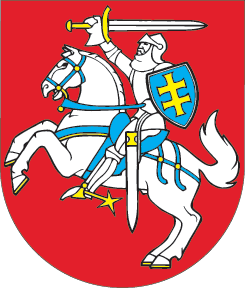 LIETUVOS RESPUBLIKOSŽEMĖS ŪKIO, MAISTO ŪKIO IR KAIMO PLĖTROS ĮSTATYMO NR. IX-987 PAPILDYMO 51 STRAIPSNIUĮSTATYMAS2015 m. gegužės 19 d. Nr. XII-1729Vilnius1 straipsnis. Įstatymo papildymas 51 straipsniuPapildyti Įstatymą 51 straipsniu:„51 straipsnis. Žemės ūkio, maisto ūkio ir kaimo plėtros politika Šiaurės Lietuvos karstiniame regione1. Šiaurės Lietuvos karstiniame regione, kurio teritoriją nustato Lietuvos Respublikos Vyriausybė, požeminiams vandenims nuo taršos apsaugoti ir ekstensyvaus ūkininkavimo metodams plėtoti, nepažeidžiant šiame regione gyvenančių ir dirbančių asmenų teisėtų interesų, sudaromas veiksmų planas. 2. Žemės ūkio ministerijos parengtą ir su Aplinkos ministerija suderintą veiksmų planą tvirtina žemės ūkio ministras. Veiksmų planas finansuojamas iš Žemės ūkio ministerijai ir Aplinkos ministerijai skirtų Lietuvos Respublikos valstybės biudžeto lėšų lygiomis dalimis. 3. Patvirtintą veiksmų planą įgyvendina viešoji įstaiga „Tatulos programa“.“2 straipsnis. Įstatymo įsigaliojimas ir įgyvendinimas1. Šis įstatymas, išskyrus šio straipsnio 2 dalį, įsigalioja 2016 m. sausio 1 d.2. Lietuvos Respublikos Vyriausybė arba jos įgaliota institucija šio įstatymo įgyvendinamuosius teisės aktus priima ne vėliau kaip likus 3 mėnesiams iki šio įstatymo įsigaliojimo.Skelbiu šį Lietuvos Respublikos Seimo priimtą įstatymą.Respublikos Prezidentė	Dalia Grybauskaitė